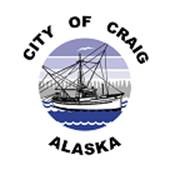 CITY OF CRAIGInvitation to Bid and Official Bid FormThe City of Craig Public Works Department is soliciting sealed offers from interested parties for sale of the following items:VehicleDescriptionMinimum Bid1999 Ford Sterling dump truck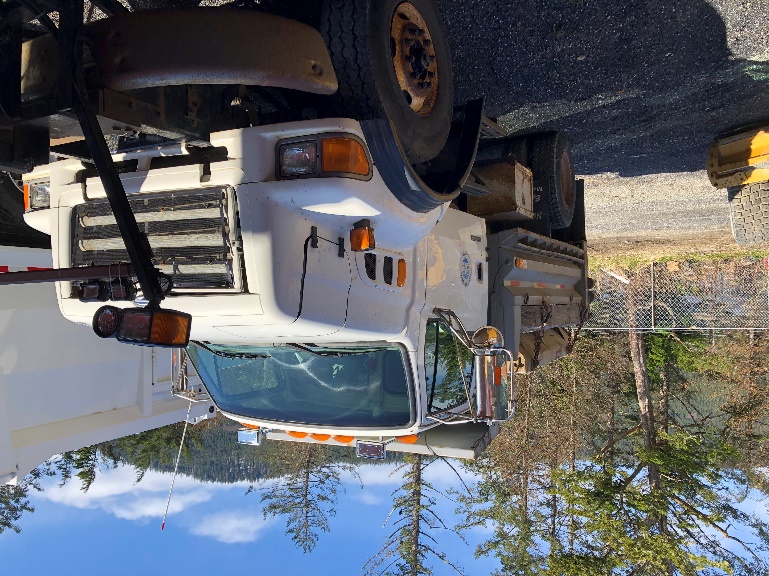 The Sterling dump truck, sander, and plow will be sold/bid as one unit.  Everything is sold as is.  The Ford Sterling has 5,204.6 hours, and 33,292.8 miles.$8,500.002001 Freightliner garbage truck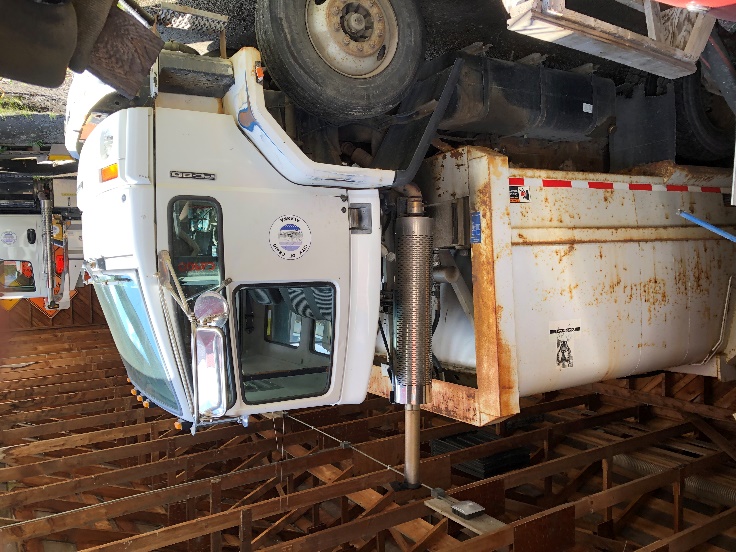 The truck has 14,978.6 hours, and 51,070 miles$3,000.002006 Ford F150 PKBlack.  The driver side front tire leaks.  Has key and runs good.  All forward gears work, but reverse does not.$2,5002000 Chevy Pick UpBlack.  Runs.  Lots of exposed wiring and paneling.  Has key.  All tires hold air.$200.002007 Ford FUSBlack.  4 door car.  Runs great.  Has key.  Passenger rear tire leaks.$300.002004 F150 Pick Up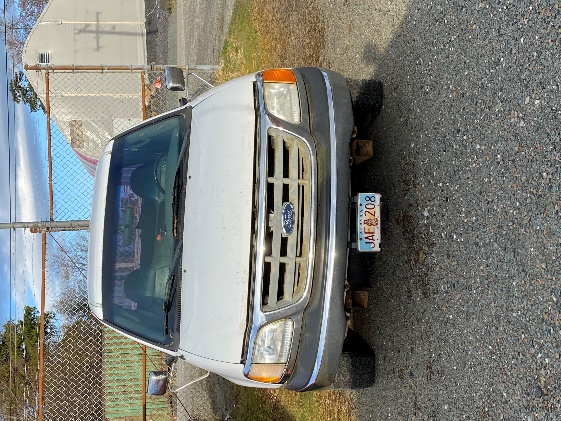 White.  Runs.  Has keys.  Driver front tire has a slow leak.$200.002008 Ford Expedition$150.001996 Chevy S10 Pick Up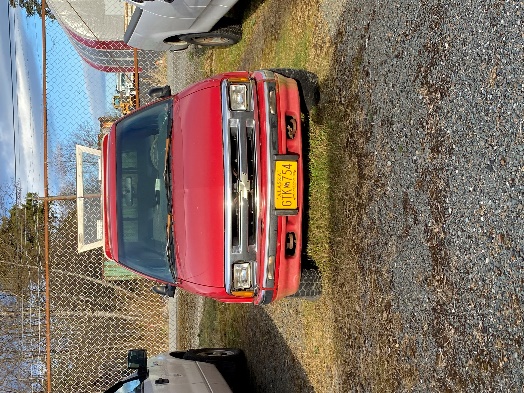 Red.  Has a camper shell.  No keys, not sure if it runs$50.001991 Chevy VanTan.  Runs.  Has keys.  Currently at public works yard$150